Publicado en San Nicolás de los Garza, Nuevo León el 10/04/2024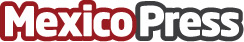 Hospital Clínica Nova: ejemplo de liderazgo médico en México y LATAMEs uno de los 39 mejores hospitales de América Latina en el 2023 y el 5to a nivel nacional, según la consultora IntelLat. El año pasado Hospital Clínica Nova aparece en el 2ndo lugar de los mejores hospitales pequeños y medianos de México dentro del ranking de la especialidad de la Revista Expansión. Recibió del Consejo Empresarial de Salud y Bienestar (CESyB) el Distintivo Organización Saludable (ORS) 2023Datos de contacto:Saraí Almazán                                                           Oca Reputación55 2887 1503        Nota de prensa publicada en: https://www.mexicopress.com.mx/hospital-clinica-nova-ejemplo-de-liderazgo_1 Categorías: Nacional Medicina Nuevo León Ciudad de México Servicios médicos http://www.mexicopress.com.mx